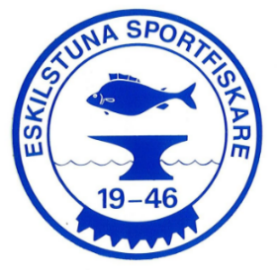 Protokoll från årsmötet 19 december 2023Plats för årsmötet: Gerry Karlssons Bygg, Mått Johanssons väg.§1 Mötets öppnandeOrdförande Kenneth Karlsson hälsade medlemmarna välkomna till det som troligen är sista mötet i denna lokal.§2 Dagordning och fråga om årsmötets behöriga utlysningDagordningen befanns vara tillämplig och trots att det varit aningen för kort avisering av årsmötet befanns utlysningen vara i god ordning. Dagordning och utlysning av årsmötet godkändes.§3 Val av ordförande och sekreterare för mötetKenneth Karlsson valdes till ordförande för årsmötet och Roger Stark valdes till sekreterare för årsmötet.§4 Val av justeringspersoner för årsmötetTill justeringspersoner för årsmötet valdes Evert och Conny Hellkvist§5 Verksamhetsberättelse, inklusive ekonomisk redovisningOrdförande föredrog den i förväg utskrivna verksamhetsberättelsen, där även föreningens goda ekonomiska situation fanns noterad.§6 Revisorns berättelseRevisor Klas Retzman redogjorde för hur han granskat föreningens räkenskaper och funnit dessa i god ordning och kunde därmed även föreslå årsmötet att bevilja styrelsen ansvarsfrihet för den tid som revisionen omfattar.§7 Fråga om ansvarsfrihet för styrelsenÅrsmötet beslutade enligt revisons förslag.§8 Arvoden till styrelsen, bryggkommitté och revisorÅrsmötet beslutade enligt tidigare mall angående arvoden, vilket betyder att det även i fortsättningen omfattar 3 000 kronor till styrelsen att fördela till ordförande, kassör, sekreterare och ledamöter, samt 2 000 kronor till bryggkommittén och 300 kronor till revisor.§9 Medlemsavgifter för 2024/2025Det fanns inga förslag om förändring varför årsmötet beslutade enligt följande:Medlemskap 300 kronor för enskild medlem och 600 kronor för familj.Båtplats 700 kronor. Tilläggsavgift 300 kronor för båtplatsinnehavare som inte deltar i arbete med den gemensamma anläggningen.10 Val av klubbfunktionärerI tur att omväljas eller avgå var Roger Stark, Michael Schreckenbach och kassören Monica Johansson.Samtliga tre som stod på omval hade avböjt valberedningens fråga. Efter diskussion godtog samtliga tre att låta sig omväljas på ett år.Det betyder att det är ett bekymmersamt läge inför nästa år då hela styrelsen, således även ordförande Kenneth Karlsson och ledamoten Jörgen Svensson står på position för omval.Val av två styrelseersättare på ett år, omval för Conny Hellkvist och Ulf Ohlsson.Val av revisor på ett år, Klas Retzman.Val av ansvarig för bryggkommittén på ett år, Robert Hellkvist.§11 Val av valberedningVal av valberedning, en person på ett år, Lena Ohlsson.§12 Frågor hänskjutna till årsmötetInga frågor från tidigare år hade hänskjutits till årsmötet. Inga motioner hade inkommit.§13 RapporterAntalet uthyrda båtplatser uppgick under 2023 till 23.  §14 Tävlingar 2024DM-serierna för Pimpel och Mormyska, se bilaga.KM-serien KM-dagar: lördagen 13 januari, lördagen 10 februari och lördagen 9 mars.3-mannapimpel i klubbens regi planeras till söndagen 24 mars.§15 Övriga frågor§16 Mötets avslutningOrdförande förklarade årsmötet för avslutat.ESKILSTUNA 2023-12-20Roger Stark, sekreterareOriginalprotokollet, som förvaras hos ordförande, har justerats av Evert Hellkvist och Conny Hellkvist.